CURRICULUM VITAE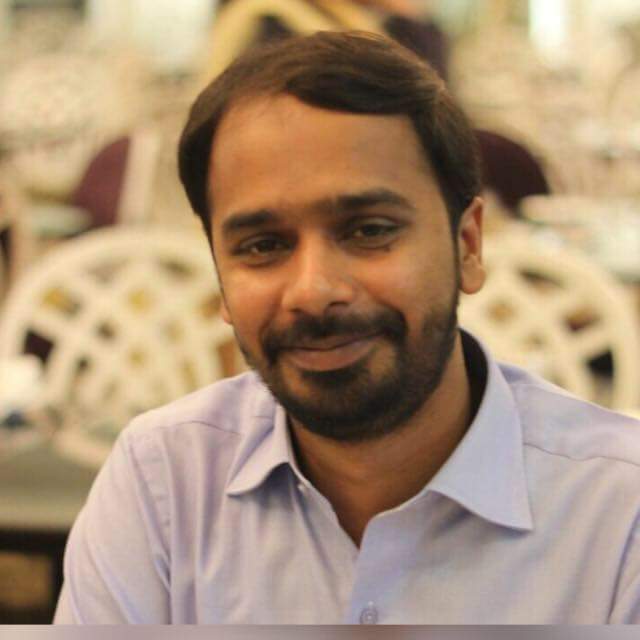                     Dr. FAHAR ADNAN                 MBBS, FCPS (Cardiology) Asst professor of cardiology, CPEIC, Multan.              DR.FAHAR ADNAN                                                                           OBJECTIVE:To work in a professional  institute and to reach a top level by contributing regularly to its objectives through hard work, dedication, positive attitude, effective use of knowledge and clinical skills to achieve the institutional goals.PERSONAL DETAILS:Date of Birth 		 16 september 1983No of Dependents.           4(parents,wife and daughter)E-mail 		            dr.faharadnan@gmail.comCell Ph #		           0092 3338203919Address 	                     flat number 12 doctors hostel, CPEIC, Multan.PROFESSIONAL QUALIFICATIONS:FCPS II(cardiology)  College of Physicians and Surgeons, Pakistan. 2015INTERNAL MEDICINE TRAINING(IMM)College of Physicians and Surgeons, Pakistan.2012FCPS-I(Medicine)	College of Physicians and Surgeons, Pakistan. Nov 2010MBBS			 University of health sciences, Lahore, Pakistan. Jan 2008PROFESSIONAL REGISTRATION:PMDC-Pakistan 	Full registration Reg. # 54434-PCPSP- Pakistan         (FCPS Cardiology) CRD-15-16291WORK EXPERIENCE:Assisstant prof of cardiology, CPEIC Multan. 2018 to DateSenior Registrar Cardiology, CPEIC Multan. 2016Post graduate Medical officer, AIMC, Lahore.2010Total clinical experience in tertiary care hospital  = 13 years. CLINICAL COURSES:Basic Life Support (BLS)ACLSRESEARCH:Research on topics: Clinical Significance of lead AvR in prediction of culprit artery in patients with inferior Wall myocardial infarction .Association of hyperurecimea with critical coronary artery disease.Risk assessment of patients after ST segment elevation myocardial infarction by killip classification:  An Institutional Practice Severe coronary artery disease and metabolic syndrome in patients with acute coronary syndrome. Left main stem disease on coronary angiography in patients with non ST segment elevation myocardial infarctionFrequency of non ST elevation myocardial infarction on acute coronary syndrome with normal ECGEffectiveness of high dose statins among acute coronary syndrome patients presenting at a tertiary care hospital WORKSHOPS:Introduction to Computer and Internet.Research Methodology, Biostatistics and Dissertation Writing. Communication Skills.Education and planningAssessment of competency CLINICAL EXPERIENCE AND RESPONSIBILITES:Day to day care of  in-patients by assessment of patients, interpreting their clinical history, performing Clinical examination, interpretation of ECG, echocardiography, pathological and radiological investigations.Performing daily clinical rounds in CCU and cardiology ward and decision making in patient management and collaborating with consultants about management plan.Performing on call duties in emergency ward, helps in decision making in patient management and performing emergency procedures like; Electrical cardioversion TPM insertion, pericardiocenteces, CVP line insertion & echocardiography.Performing cardiology opd clinics twice weekly, helping in decision making about management  of out-door patients.Assisting transthoracic and transesophageal echocardiography list  twice a week.Performing catheterization lab duties twice weekly, assisting coronary angiography, cardiac catheterization, assisting coronary angioplasty, assisting PTMC and PPM insertion.    Analysis and reporting of CT Coronary Angiography.CLINICAL PROCEDURAL SKILLS: 	General Procedures 				Special ProceduresIV Cannulation 				- PericardiocentecesBlood Sampling 				- Transvenvous pacemaker insertionEndotracheal Intubation 			- Coronary AngiographyArterial Blood Gas Sampling 	             - Cardiac CatheterizationNasogastric Intubation                                    - Exercise tolerance test(ETT)Lumbar Puncture                                          - EchocardiographyPleural & Ascetic aspiration                        CVP line insertion                                        CPEIC is tertiary care hospital, which serves 5million population. Its a high volume cardiac centre. During year 2019/20 about 6000 Angiographies, 2500PCI, 250 PTMC, 200PPM, 1500 CABG, 200 peads cardiology cardiothorasic procedure done.                                                                             REFEREES:Prof Dr Ijaz Ahmed                         Dr. Arsalan Masood            FCPS(medicine) FCPS(cardiology)                MCPS(Medicine) FCPS(Cardiology)        Consultant cardiologist                                       Associate Professor of Cardiology            Chief of cardiology                                            Jinnah Hospital,Lahore              CPEIC, Multan                                                   Email : arsalanmasood82@gmail.com             Email. ijazas@yahoo.com                                         Dr. Tariq AbbasMBBS, MRCP(UK)Prof. of Cardiology &Head of Cardiology DepartmentBahawal Victoria HospitalBahawalpur, PakistanPh. 0092 333 6146264